2015-2016 GÜZ DÖNEMİNDE MODERN DİLLER BÖLÜMÜ TARAFINDAN VERİLMEKTE OLAN MDB1031 İLERİ İNGİLİZCE 1, MDB1051 İNGİLİZCE 1 ve MDB2051 İNGİLİZCE OKUMA ve KONUŞMA DERSLERİNİ ALAN ÖĞRENCİLERİN DİKKATİNE!14-18 EYLÜL HAFTASINDA KAYIT ve EKLE-SİL İŞLEMLERİNİN TAMAMLANMASIYLA AŞAĞIDAKİ LİSTEDE BULUNAN GRUP NUMARALARI ve DERSLİK BİLGİLERİNDE KAPANAN GRUPLAR NEDENİYLE DEĞİŞİKLİKLER SÖZ KONUSU OLABİLİR. BU NEDENLE DERS KAYITLARI BİTTİKTEN SONRA MUTLAKA GÜNCEL GRUP NUMARANIZI USIS’DEN KONTROL EDİNİZ.USIS ÜZERİNDEN KAYIT OLDUĞUNUZ GRUBUN ÖĞRENCİ SAYISININ YETERSİZ OLMASI SEBEBİYLE KAPATILMIŞ OLMASI HALİNDE İKİ SEÇENEK MEVCUTTUR:KAPATILAN GRUPTAKİ ÖĞRENCİLER AYNI GÜN VE AYNI SAATTEKİ BAŞKA BİR BÖLÜM İÇİN AÇILMIŞ OLAN GRUPLARA AKTARILIRLAR. KAPATILAN GRUBUN KUŞAĞINDA AKTARMA YAPILABİLECEK BAŞKA BİR GRUP YOKSA GRUP TAMAMEN KAPATILIR. BU GRUBA KAYDOLMUŞ OLAN ÖĞRENCİLER KENDİ BÖLÜMLERİNE BİR DİLEKÇE İLE BAŞVURARAK KAPATILAN GRUPTAN KAYITLARINI SİLDİRMELİ VE (VARSA) PROGRAMLARINA UYGUN BAŞKA BİR GÜN VE SAATTEKİ BİR GRUBA AKTARILMAYI TALEP ETMELİDİRLER. TÜM ÖĞRENCİLERİMİZİN USIS’DEKİ HAFTALIK DERS PROGRAMI BÖLÜMÜNDEN GÜNCEL OLARAK KAYITLI OLDUKLARI GRUP NUMARASINI ve www.ybd.yildiz.edu.tr ADRESİNDEN DE KAYITLI OLDUKLARI GRUBUN DERSLİK BİLGİSİNİ KONTROL ETMELERİ GEREKMEKTEDİR. AKSİ TAKDİRDE BAŞKA GRUBA AKTARILMA YA DA GRUBUN KAPATILMASI SEBEBİYLE BAŞKA GRUPTA DEVAM ETMİŞ OLSALAR DAHİ YOKLAMADAN KALMIŞ SAYILIRLAR. Kırmızı: Davutpaşa Mavi: Yıldız 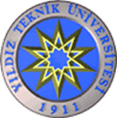 LİSANS SERVİS DERSLERİ HAFTALIK DERS PROGRAMI HAZIRLAMA FORMU(USIS)2015-2016 Eğitim-Öğretim Yılı GÜZ Yarıyılı MDB1031 İLERİ İNGİLİZCE I DERS PROGRAMIKoduDersin AdıG. NoÖğretim Elemanı Adı SoyadıDersin yapılacağıDersin yapılacağıDersin yapılacağıDersin verildiği bölümÖğrenci sayısıDerslikKoduDersin AdıG. NoÖğretim Elemanı Adı SoyadıGünBaşlangıç saatiBitiş SaatiDersin verildiği bölümÖğrenci sayısıDerslikMDB1031İleri İngilizce 11Serap K. YaylıSalı13.0015.50Makine Mühendisliği30A301MDB1031İleri İngilizce 12Halil ÖneySalı13.0015.50Makine Mühendisliği30A401MDB1031İleri İngilizce 13Beyza GüngörSalı13.0015.50Makine Mühendisliği30A402MDB1031İleri İngilizce 14Ayşe AktanSalı13.0015.50Makine Mühendisliği30A403MDB1031İleri İngilizce 15KAPANDISalı13.0015.50Makine Mühendisliği30KAPANDIMDB1031İleri İngilizce 16Hande GünerSalı13.0015.50Makine Mühendisliği30B402MDB1031İleri İngilizce 17KAPANDISalı13.0015.50Makine Mühendisliği30KAPANDIMDB1031İleri İngilizce 18KAPANDISalı13.0015.50Makine Mühendisliği30KAPANDIMDB1031İleri İngilizce 19Zeynep BatumluSalı13.0015.50Mekatronik Mühendisliği30A-205MDB1031İleri İngilizce 110KAPANDISalı13.0015.50Mekatronik Mühendisliği30KAPANDIMDB1031İleri İngilizce 111Hande GökşenSalı13.0015.50Mekatronik Mühendisliği %10030A207BMDB1031İleri İngilizce 112Sanem P. DağlıSalı09.0011.50Endüstri Mühendisliği30A203MDB1031İleri İngilizce 113Hande GünerSalı09.0011.50Endüstri Mühendisliği30A204MDB1031İleri İngilizce 114KAPANDISalı09.0011.50Endüstri Mühendisliği30KAPANDIMDB1031İleri İngilizce 115KAPANDISalı09.0011.50Endüstri Mühendisliği %10030KAPANDIMDB1031İleri İngilizce 116KAPANDISalı09.0011.50Gemi İnşaat Mühendisliği30KAPANDIMDB1031İleri İngilizce 117Burçin EroğluSalı09.0011.50Gemi İnşaat Mühendisliği %10030H102MDB1031İleri İngilizce 118KAPANDISalı09.0011.50Gemi İnşaat Mühendisliği30KAPANDIMDB1031İleri İngilizce 119Beyza GüngörSalı09.0011.50Gemi Mak. İşl. Mühendisliği30T-201MDB1031İleri İngilizce 120Ayşe AktanSalı09.0011.50Gemi Mak. İşl. Mühendisliği30H104MDB1031İleri İngilizce 121KAPANDISalı09.0011.50Gemi Mak. İşl. Mühendisliği30KAPANDIMDB1031İleri İngilizce 122Hülya DoğanPerşembe13.0015.50Mimarlık30D-405MDB1031İleri İngilizce 123Beyza GüngörPerşembe13.0015.50Mimarlık30B-202MDB1031İleri İngilizce 124Burçin EroğluPerşembe13.0015.50Mimarlık30D-402MDB1031İleri İngilizce 125Hande GünerPerşembe13.0015.50Mimarlık30D-411MDB1031İleri İngilizce 126Tulon KurterPerşembe13.0015.50Mimarlık %10030D404MDB1031İleri İngilizce 127Sanem P. DağlıCuma13.0015.50ŞBP30A401MDB1031İleri İngilizce 128Ayşe AktanCuma13.0015.50ŞBP30A403MDB1031İleri İngilizce 129Zeynep BatumluCuma13.0015.50ŞBP30D311MDB1031İleri İngilizce 130Ayşegül KıvançPazartesi09.0011.50İktisat  + İşletme30Z02MDB1031İleri İngilizce 131Bahar Y. AkbaşPazartesi09.0011.50İktisat + İşletme30108MDB1031İleri İngilizce 132Ayfer ErdoğanPazartesi09.0011.50İktisat + İşletme30109MDB1031İleri İngilizce 133Buket TanjuPazartesi13.0015.50İktisat %100 + İşletme30Z02MDB1031İleri İngilizce 134İlhan BaşaranPazartesi13.0015.50İşletme + İktisat30Z03MDB1031İleri İngilizce 135Ayfer ErdoğanPazartesi13.0015.50İşletme + İktisat30Z07MDB1031İleri İngilizce 136Zeynep BatumluPazartesi13.0015.50Siyasal Bilimler / Uluslararası İlişk.30Z08MDB1031İleri İngilizce 137Ayten DavutoğluPazartesi13.0015.50Siyasal Bilimler / Uluslararası İlişk.30Z09MDB1031İleri İngilizce 138Serap K. YaylıÇarşamba 09.0011.50Elektrik Mühendisliği30C-332MDB1031İleri İngilizce 139Sanem P. DağlıÇarşamba 09.0011.50Elektrik Mühendisliği30C-333MDB1031İleri İngilizce 140KAPANDIÇarşamba 09.0011.50Elektrik Mühendisliği30KAPANDIC-335MDB1031İleri İngilizce 141Cemile GülerÇarşamba 09.0011.50Elektrik Mühendisliği30C-336MDB1031İleri İngilizce 142Ayten DavutoğluÇarşamba 09.0011.50Elektrik Mühendisliği30C-151MDB1031İleri İngilizce 143Halil ÖneyPerşembe09.0011.50Bilgisayar Mühendisliği30D-010MDB1031İleri İngilizce 144Buket TanjuPerşembe09.0011.50Bilgisayar Mühendisliği30D-011MDB1031İleri İngilizce 145KAPANDIPerşembe09.0011.50Bilgisayar Mühendisliği30KAPANDID-012MDB1031İleri İngilizce 146KAPANDIPerşembe09.0011.50Bilgisayar Mühendisliği30KAPANDID-111MDB1031İleri İngilizce 147Ayfer ErdoğanPerşembe09.0011.50EHM30B-20MDB1031İleri İngilizce 148İlhan BaşaranPerşembe09.0011.50EHM30B-21MDB1031İleri İngilizce 149Sanem P. DağlıPerşembe09.0011.50EHM30B-22MDB1031İleri İngilizce 150Ayfer ErdoğanPerşembe 13.0015.50Kontrol Otomasyon 30A-011MDB1031İleri İngilizce 151KAPANDIPerşembe 13.0015.50Kontrol Otomasyon%100  30KAPANDIA-012MDB1031İleri İngilizce 152Hande GökşenÇarşamba 13.0015.50İnşaat Mühendisliği30FZ-89MDB1031İleri İngilizce 153Tulon KurterÇarşamba 13.0015.50İnşaat Mühendisliği30FZ-90MDB1031İleri İngilizce 154Serap K. YaylıÇarşamba 13.0015.50İnşaat Mühendisliği30FZ-91MDB1031İleri İngilizce 155Sanem P. DağlıÇarşamba 13.0015.50İnşaat Mühendisliği30F1-103MDB1031İleri İngilizce 156Hülya DoğanÇarşamba 13.0015.50İnşaat Mühendisliği       % 100 İngilizce30DZ-136MDB1031İleri İngilizce 157Ayşe AktanÇarşamba 13.0015.50Çevre Mühendisliği30FZ-93MDB1031İleri İngilizce 158Cemile GülerÇarşamba 13.0015.50Çevre Mühendisliği30FZ-92MDB1031İleri İngilizce 159Murat GültekinÇarşamba 13.0015.50Çevre Mühendisliği30FZ-84MDB1031İleri İngilizce 160Betül AyanoğluPerşembe 13.0015.50Kimya Mühendisliği30YDYO-E314MDB1031İleri İngilizce 161Ayşegül KıvançPerşembe 13.0015.50Kimya Mühendisliği30KMB-218MDB1031İleri İngilizce 162KAPANDIPerşembe 13.0015.50Kimya Mühendisliği30KAPANDIKMB-314MDB1031İleri İngilizce 163Şükran DağPerşembe 13.0015.50Kimya Mühendisliği %10030KMB-314MDB1031İleri İngilizce 164Halil ÖneyPerşembe 13.0015.50Metalurji ve Malz. Mühendisliği30KMB-303MDB1031İleri İngilizce 165İlhan BaşaranPerşembe 13.0015.50Metalurji ve Malz. Mühendisliği30KMB-217MDB1031İleri İngilizce 166Buket TanjuPerşembe 13.0015.50Metalurji ve Malz. Mühendisliği %100  30KMB-312MDB1031İleri İngilizce 167Hülya DoğanÇarşamba09.0011.50Matematik Mühendisliği30A-2027MDB1031İleri İngilizce 168İlhan BaşaranÇarşamba09.0011.50Matematik Mühendisliği30KMB-211MDB1031İleri İngilizce 169Hande GökşenÇarşamba09.0011.50Matematik Mühendisliği %100 30KMB-212MDB1031İleri İngilizce 170Zeynep BatumluPazartesi 09.0011.50Biyomühendislik30A-2024MDB1031İleri İngilizce 171KAPANDIPazartesi 09.0011.50Biyomühendislik30KAPANDIA-2030MDB1031İleri İngilizce 172Hande GökşenPazartesi 09.0011.50Biyomühendislik %100 İngilizce30KMB-321MDB1031İleri İngilizce 173Hülya P. ÇakmakPerşembe  09.0011.50Gıda Mühendisliği30A-2030MDB1031İleri İngilizce 174Şükran DağPerşembe  09.0011.50Gıda Mühendisliği30KMB-307MDB1031İleri İngilizce 175Hande GünerPazartesi13.0015.50Fizik Lisans30B2-D12MDB1031İleri İngilizce 176Halil ÖneyPazartesi13.0015.50Fizik Lisans30B2-D13MDB1031İleri İngilizce 177Serap K. YaylıPazartesi 13.0015.50Kimya Lisans30B2-D09MDB1031İleri İngilizce 178Kıymet KınaPazartesi 13.0015.50Kimya Lisans30B2-D10MDB1031İleri İngilizce 179KAPANDIPazartesi 13.0015.50Kimya Lisans30KAPANDIB2-D11MDB1031İleri İngilizce 180Hülya DoğanPazartesi 09.0011.50Matematik Lisans30B2-D09MDB1031İleri İngilizce 181KAPANDIPazartesi 09.0011.50Matematik Lisans30KAPANDIB2-D10MDB1031İleri İngilizce 182Hülya P. ÇakmakPazartesi 09.0011.50Matematik Lisans30B2-D11MDB1031İleri İngilizce 183Burçin EroğluÇarşamba13.0015.50İstatistik30B2-D09MDB1031İleri İngilizce 184KAPANDIÇarşamba13.0015.50İstatistik30KAPANDIB2-D10MDB1031İleri İngilizce 185KAPANDIÇarşamba13.0015.50İstatistik30KAPANDIB2-D11MDB1031İleri İngilizce 186KAPANDICuma 13.0015.50Harita Müh.30KAPANDIDZ-137MDB1031İleri İngilizce 187KAPANDICuma 13.0015.50Harita Müh.30KAPANDIDZ-138MDB1031İleri İngilizce 188KAPANDIPazartesi  13.0015.50BTO30KAPANDIMDB1031İleri İngilizce 189KAPANDIPazartesi  13.0015.50BTO30KAPANDIMDB1031İleri İngilizce 190Buket TanjuCuma 13.0015.50Harita Müh. SADECE   2014 ve  ÖNCESİ GİRİŞLİLERMDB105130DZ-130MDB1031İleri İngilizce 191KAPANDICuma 13.0015.50Harita Müh.30KAPANDIDZ-131MDB1031İleri İngilizce 192Seher ÖzbeyCuma 13.0015.50SADECE   2015 GİRİŞLİLERBOTE30C-205MDB1031İleri İngilizce 193KAPANDI30KAPANDIMDB1031İleri İngilizce 194KAPANDI30KAPANDIMDB1031İleri İngilizce 195Hande GökşenSalı 16.0018.50Makine Mühendisliği (İÖ)30A403MDB1031İleri İngilizce 196Beyza GüngörSalı 16.0018.50Makine Mühendisliği (İÖ)30T203MDB1031İleri İngilizce 197KAPANDISalı 16.0018.50Makine Mühendisliği (İÖ)30KAPANDIMDB1031İleri İngilizce 198KAPANDISalı 16.0018.50Makine Mühendisliği (İÖ)30KAPANDIMDB1031İleri İngilizce 199KAPANDISalı 16.0018.50Makine Mühendisliği (İÖ)30KAPANDIMDB1031İleri İngilizce 1100Hande GünerSalı 16.0018.50Gemi İnşaat Mühendisliği (İÖ)30T-302MDB1031İleri İngilizce 1101KAPANDISalı 16.0018.50Gemi İnşaat Mühendisliği (İÖ)30KAPANDIMDB1031İleri İngilizce 1102Hülya P. ÇakmakPazartesi 16.0018.50İktisat Fakültesi Tüm Bölümler (İÖ)30Z08MDB1031İleri İngilizce 1103KAPANDIPazartesi 16.0018.50İktisat Fakültesi Tüm Bölümler (İÖ)30KAPANDIMDB1031İleri İngilizce 1104KAPANDIPazartesi 16.0018.50İktisat Fakültesi Tüm Bölümler (İÖ)30KAPANDIMDB1031İleri İngilizce 1105Şükran DağPazartesi 16.0018.50İnşaat Mühendisliği(İÖ)30FZ-89MDB1031İleri İngilizce 1106Şükran DağPazartesi 19.0021.50Elektrik Mühendisliği (İÖ)30C-156MDB1031İleri İngilizce 1107Tulon KurterPazartesi 19.0021.50Elektrik Mühendisliği (İÖ)30C-157MDB1031İleri İngilizce 1108KAPANDIPazartesi 19.0021.50Elektrik Mühendisliği (İÖ)30KAPANDIC-333MDB1031İleri İngilizce 1109Hülya P. ÇakmakPazartesi 19.0021.50Elektrik Mühendisliği (İÖ)30C-335MDB1031İleri İngilizce 1110KAPANDIÇarşamba 16.0018.50Çevre Mühendisliği(İÖ)30KAPANDIFZ-93MDB1031İleri İngilizce 1111Betül AyanoğluPerşembe 19.0021.50Metalurji ve Malz. Mühendisliği (İÖ)30YDYO-E314MDB1031İleri İngilizce 1112KAPANDIPerşembe 19.0021.50Metalurji ve Malz. Mühendisliği (İÖ)30KAPANDIKMB-317MDB1031İleri İngilizce 1113KAPANDIPerşembe 19.0021.50Metalurji ve Malz. Mühendisliği (İÖ)30KAPANDIKMB-212MDB1031İleri İngilizce 1114Murat GültekinÇarşamba 16.0018.50Matematik Mühendisliği (İÖ)30YDYO   E-314MDB1031İleri İngilizce 1115Seher ÖzbeyÇarşamba 16.0018.50Matematik Mühendisliği (İÖ)30KMB-315MDB1031İleri İngilizce 1116KAPANDIÇarşamba 16.0018.50Matematik Mühendisliği %100 İngilizce (İÖ)30KAPANDIKMB-216MDB1031İleri İngilizce 1117Betül AyanoğluPerşembe16.0018.50Matematik Lisans(İÖ)30YDYO-E314MDB1031İleri İngilizce 1118Murat GültekinPerşembe16.0018.50Matematik Lisans (İÖ)30B1-D13MDB1031İleri İngilizce 1119KAPANDIPerşembe16.0018.50Matematik Lisans(İÖ)30KAPANDIB1-D14MDB1031İleri İngilizce 1120KAPANDISalı 16.0018.50Endüstüri Mühendisliği (İÖ)30KAPANDIMDB1031İleri İngilizce 1121KAPANDISalı 16.0018.50Mekatronik Müh.(İÖ)30KAPANDIMDB1031İleri İngilizce 1122KAPANDIPerşembe16.0018.50Harita Müh. (İÖ)SADECE   2014 ve  ÖNCESİ GİRİŞLİLER30KAPANDIDZ-130MDB1031İleri İngilizce 1123KAPANDIPerşembe16.0018.50Harita Müh. (İÖ)SADECE   2014 ve  ÖNCESİ GİRİŞLİLER30KAPANDIDZ-131MDB1031İleri İngilizce 1124KAPANDIPerşembe16.0018.50Harita Müh. (İÖ)SADECE   2014 ve  ÖNCESİ GİRİŞLİLER30KAPANDIDZ-132